 Проект для учащихся 1-4 классов«Правила движения - достойны уважения»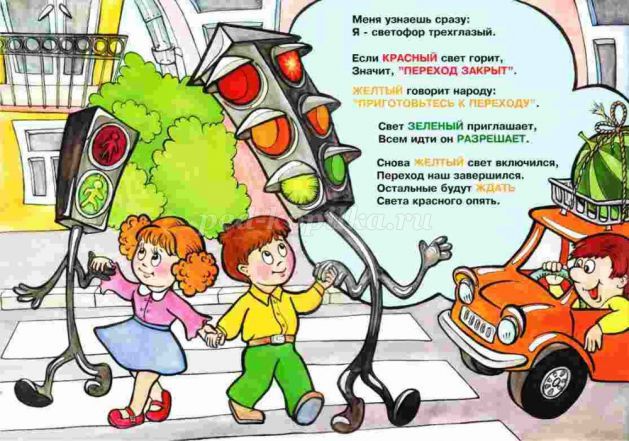 
Автор:Дамдинова Зинаида Бальжировна
Место работы: ГБОУ «С(К)ОШИ V вида г.Улан-Удэ, ул. Гармаева,46.
Описание:Проект может быть использован учителями начальных классов для проведения профилактической работы по безопасному поведению учащихся на дороге.
С увеличением выпуска автомобилей в нашей стране, возрастанием интенсивности движения на дорогах повышается ответственность всех участников дорожного движения: водителей, пешеходов, пассажиров.
Ежегодно в дорожно-транспортных происшествиях в мире погибает 1 миллион 200 тысяч человек. На долю дорожных аварий приходится четверть всех смертей, вызванных травмами и увечьями. Причиной дорожно-транспортных происшествий чаще всего являются сами дети. Приводит к этому незнание элементарных основ правил дорожного движения, безучастное отношение взрослых к поведению детей на проезжей части, малоэффективной профилактической работе. Предоставленные сами себе дети, особенно учащиеся младшего школьного возраста, не умеют управлять своим поведением. У них еще не выработалась способность предвидеть возможность возникновения опасности в быстро меняющейся дорожной обстановке. Поэтому они безмятежно выбегают на дорогу перед остановившейся машиной и внезапно появляются на пути у другой. Они считают вполне естественным выехать на проезжую часть на детском велосипеде или затеять здесь веселую игру.

Анализ результатов, проведённого мною опроса учащихся начальных классов свидетельствует:
- чётко представляют свой безопасный маршрут – 19% 
- могут переходить проезжую часть, соблюдая сигналы светофора – 37%
- могут показать различные виды знаков, места их установки – 24%
- знают правила перехода через проезжую часть – 55%
Таким образом, результаты анкетного опроса показали, что:
Анализ этих данных заставляет не только задуматься, но и бить тревогу, поскольку через школу и семью проходит всё население страны, и на этом этапе социализации личности формируется потребность знания и применения правил дорожного движения.
Я уверена, что педагоги, семья могут и должны выработать общие подходы к решению данной проблемы. Содействовать этому призван  проект «Правила движения – достойны уважения».
Цель проекта:
Создание системы работы по профилактике детского дорожно-транспортного травматизма среди учащихся начальной школы, направленной на формирование культуры безопасности жизнедеятельности. 
Задачи проекта
Данный проект предполагает решение следующих задач:
- формирование у детей потребности в соблюдении ПДД;
- вовлечение наибольшего числа учащихся в углубленное изучение ПДД;
- развитие творческих способностей обучающихся с ТНР;
- воспитание у детей чувства дружбы, взаимовыручки, сотрудничества;.
- активное привлечение родителей к пропаганде ПДД.
Гипотеза проекта
Исходя из цели и задач, проводимого проекта я выдвигаю следующую гипотезу: в результате реализации проекта «Правила движения – достойны уважения» у учащихся должны сформироваться следующие параметры правил безопасного поведения на улицах и дорогах:
-отношение к ПДД как к важной общественной ценности;
- навыками пропаганды ПДД;
- владение навыками безопасного поведения на улицах и дорогах города.
Определение проекта
Проект «Правила движения – достойны уважения» рассчитан на 1учебный год.
Предметом проекта является комплекс знаний и умений по ПДД для учащихся 1-4 классов начальной школы.
Объектом проекта определены обучающиеся 1-4 классов ГБОУ «С(К)ОШИ V вида г.Улан-УдэУсловия достижения целей и задач проекта:
- заинтересованность всех субъектов образовательного процесса в практическом решении поставленных цели и задач;
- уровень профессиональной подготовки педагогов ОУ;
- чёткий механизм реализации проекта.
Основные направления реализации проекта:
- познавательное;- творческое;
- практическое.

Этапы проекта:
1 этап – подготовительный
На этом этапе идёт разработка задач, целей и гипотезы проекта. При планировании работы над проектом были изучены нормативно-правовые документы по безопасности дорожного движения, а именно:
- Конституция РФ
- Конвенция «О правах ребёнка»
- Правила дорожного движения
- Устав образовательного учреждения
- Учебный план
- Методическая литература.
На этом этапе разрабатываются основные направления реализации проекта с перечислением основных мероприятий по работе со всеми участниками проекта и предполагаемые результаты.
2 этап - реализация проекта
Направления работы:
1.Организация работы с родителями.
Задачи:
- ознакомление семей обучающихся с информацией о количестве ДТП с участием детей в РФ и РБ;
- оказание практической помощи по вопросам соблюдения обучающимися ПДД,
- привлечение  родительской общественности при проведение мероприятий по ПДД в рамках проекта;.
- проведение информационно-библиографической работы,
Формы работы:
- круглый стол для родителей с приглашением сотрудников ГИБД
- выступление агитбригады ЮИД  родителями школы;
- родительские собрания с анкетированием  по ПДД.
2. Организация работы с обучающимися:
Задачи:
- предоставить обучающимся базовое образование в рамках ФГОС НОО,
- сформировать у обучающихся устойчивые навыки соблюдения и выполнения ПДД,
- использовать материально-технический потенциал ОУ для обучения и воспитания грамотных участников дорожного движения.
Формы работы:
- классные часы;
- выступление агитбригады ЮИД;
- конкурсы рисунков, викторины, тесты;
- практические занятия по ПДД;
- оформление наглядной агитации;
- игры, конкурсы
3 этап – анализ результатов проекта (25-28 мая)
Ожидаемые результаты 
А. Промежуточные
- вовлечение наибольшего числа обучающихся в углубленное изучение ПДД
- развитие творческих способностей учащихся;
- воспитание у детей чувства дружбы, взаимовыручки, сотрудничества.
- активное привлечение родителей к пропаганде ПДД.
Б. Отдалённые
- формирование у детей потребности в соблюдении ПДД;
- владение  навыками пропагандыпо соблюдению  ПДД;
- практическое применение знаний ПДД;
- сокращение случаев нарушений правил дорожного движения.

Приложение 1
Классный час по ПДД в 1 классеЦели: закрепить названия дорожных знаков у обучающихся 1класса; Задачи:вспомнить, как правильно переходить дорогу; развивать память, мышление; расширять кругозор учащихся о правилах дорожного движения, об обеспечении безопасности жизни.Оборудование: дорожные знаки, модель светофора, карточки со словарными словами. Ход занятияВступительное слово учителяРебята, мы живём в красивом городе с зелёными широкими улицами и переулками. По ним движется много легковых и грузовых машин, едут трамваи, автобусы. И никто никому не мешает. Это потому, что есть четкие и строгие правила для водителей машин и пешеходов. Перейти с одной стороны улицы на другую не просто. А кто помогает нам в этом отгадайте загадку:Я глазищами моргаюНеустанно день и ночь.Я машинам помогаюИ тебе могу помочь!( Это светофор.)(выходят три ученика с  цветными кругами светофора)- Расскажите, что вы знаете про цвета светофора.Красный: подмигнул вам красный свет – на дороге хода нет!Красный свет нам говорит:- Стой! Опасно! Путь закрыт!Жёлтый: я предупреждаю всех, что дорога нам не смех! Прежде чем по ней идти – приготовься, посмотри!Зелёный: зелёный если замигал :»Путь свободен»,- он сказал! И запомните , друзья, лучший свет, конечно, я!Учитель: А какие машины могут свободно проехать на красный свет?Дети. Машина “Скорой помощи”, пожарная, полиция.Учитель: Представьте себе что светофор сломался и что на улице будет беспорядок? Что делать? Кто нам поможет?Дети: Регулировщик.Учитель: Сегодня я буду Вашим регулировщиком нашего классного часа по ПДД.( учитель одевает атрибуты регулировщика и берёт свисток)Учитель: А представьте себе, что кругом пробки и регулировщик не сразу узнал про поломку светофора.  Что же будет на дорогах города?Дети: Помогут дорожные знаки.Учитель:  А Вы знаете, что существует около 266 дорожных знаков и во всём мире пользуются ими люди. Давайте послушаем стихи про некоторые дорожные знаки.(заранее подготовленные ученики показывают знак и рассказывают стих. После прочтения стихов знак прикрепляется на доску)Знак “Движение запрещено»:Этот знак ну очень строгий,
Коль стоит он на дороге.
Говорит он нам: «Друзья,
Ездить здесь совсем нельзя!»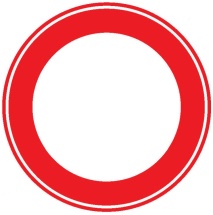 Знак «Пешеходный переход»:Здесь наземный переход,
Ходит целый день народ.
Ты, водитель, не грусти,
Пешехода пропусти!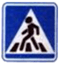 УЧИТЕЛЬ:  - А кто из вас внимательный, кто заметил – около школы есть такой знак? Где он висит?Знак «Движение пешеходов запрещено»:В дождь и в ясную погоду
Здесь не ходят пешеходы.
Говорит им знак одно:
«Вам ходить запрещено!»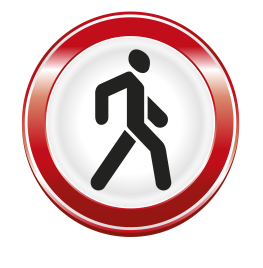 Знак «Пункт первой медицинской помощи»:Если кто сломает ногу,
Здесь врачи всегда помогут.
Помощь первую окажут,Где лечиться дальше, скажут. 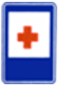 Знак “Жилая зона”Площадка детская у дома
По Правилам – жилая зона. 
Подскажет знак водителю –
Во дворе – будь бдительным.
Едешь тихо, осторожно,
Припаркуйся, там, где можно.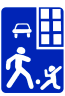 Знак “Дети”Это очень важный знак,
Он висит не просто так.
Будь внимательней, шофер!
Рядом садик, школьный двор.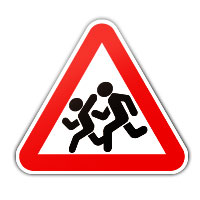 Знак “Велосипедная дорожка”Велосипедная дорожка
Обгоняй Максим Сережку. 
Вам никто не помешает –
Этот знак все дети знают.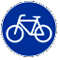 Учитель: Посмотрите, какие разные знаки! Можно ли их разбить на группы и по какому признаку? (Дети – по форме, по цвету)Оказывается дорожные знаки возможно классифицировать по тому, для чего они нужны, какую задачу выполняют на дороге. Вот, например, знаки в красных треугольниках называются предупреждающими. (табличка со словом). Давайте найдём все предупреждающие знаки, назовём их и разместим под соответствующей надписью.
– Есть ещё красные знаки, но они круглые. Вот знак «Въезд запрещён”, а вот – «Движение запрещено”. Они запрещают, значит они… запрещающие. Давайте найдём все запрещающие знаки, назовём их и разместим под соответствующей надписью. 
– А вот знаки синего цвета. Что может сказать нам синий круг?(разрешает). А точнее, предписывает, рекомендует. Называют такие знаки предписывающими. Давайте их найдём и назовём.
– А это знаки сервиса. Они подсказывают, какие услуги могут нам предоставить. Давайте их назовём.Игра «Это я, это я, это все мои друзья»Кто из вас идет вперёдТолько там, где переход?…Знает кто, что красный светОзначает: хода нет?…Кто из вас в трамвае тесномУступает взрослым место?…Кто из вас, идя домой,Держит путь по мостовой?(На доске)Мостова́я — твердое дорожное покрытие городских улиц…Кто из вас летит так скоро,Что не видит светофора?Викторина1. Какие сигналы светофора вы знаете?2. Где должны ходить пешеходы?3. Где должны ездить автомашины?4. Как обозначается пешеходный переход?5. Можно ли играть на улице. Почему?6. Можно ли переходить улицу при желтом сигнале светофора?7. Как нужно переходить улицу, если нет светофора?8. Для чего служат дорожные знаки?9. Где можно кататься на велосипедах?11. В каких местах можно переходить улицу?12. Когда надо начинать переход улицы?Кроссворд “Самое важное на дороге”.Водители – лихачи очень любят его совершать. (Обгон)Трехглазый постовой. (Светофор)Самые строгие дорожные знаки. (Запрещающие)Дорожка вдоль дороги, не для машин. (Тротуар)Это случается с теми, кто не соблюдает правила дорожного движения. (ДТП)Пешеходный переход по-другому.( Зебра)Самое опасное место для пешеходов. (Перекресток)Это “говорит” желтый свет светофора. (Внимание)Часть автомобиля, под которую попадает разиня. (Колесо)Его боятся нарушители правил. (Инспектор)В него попадает зазевавшийся водитель. (Кювет)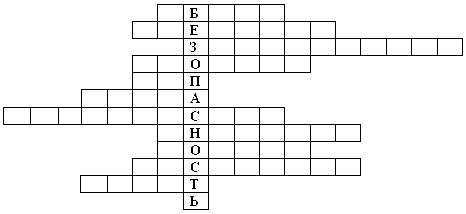 Итог занятия. Рефлексия.-Кто запомнил дорожные знаки, о которых говорили на классном часе, нарисуйте зелёного весёлого смайлика;- кто запомнил не все знаки и немного не уверен, нарисуйте жёлтого задумчивого смайлика;- кто пока не запомнил знаки, нарисуйте красного смайлика.Приложение 2Сказка «Волк и семеро козлят»Цель:Вед: Замечательную сказку         Помнят с детства стар и млад,        Но хотим мы эту сказку        Рассказать на новый лад.        Жила – была коза с козлятами.(Выходит коза , выбегают козлята и танцуют вокруг мамы, полька «Добрый жук» и встают полукругом)Вед: Уходила коза в лес есть траву шелковую, пить воду студёную, а детям наказывала.Коза: Новый ставлю знак дорожный.          Будьте дети осторожно.          Этот знак знаком всем нам          Как приду – отвечу вам.          Волк запутается сразу –          Он не видел их ни разу.Уходит, ставит знак «Дети».Волк выходит под музыку Грига «Танец гномов», подходит к дому и тихим голосом поёт:           Козлятушки, дитятушки,          Отомкнитеся, отопритеся.           Ваша мать пришла,           Молочка принесла!Козлята: Уходи от нас скорей,                Не откроем волку дверь!                Что за знак стоит у дома?                Наша мама с ним знакома!Волк присматривается и говорит:Что за знак? Не знаю я.Может быть в лесу пожар?Здесь бегут все без оглядки,Убегаю я, козлятки!Возвращается коза и говорит:Козлятушки, дитятушки,Отомкнитеся, отопритеся.Ваша мать пришла, Молочка принесла!Козлята: Что за знак стоит у дома?Коза: Знак «Дети» (козлята выскакивают под музыку и танцуют полку, встают полукругом).Коза: Новый ставлю знак дорожный.          Будьте дети осторожны.        Этот знак знаком всем нам        Как приду – отвечу вам.        Волк запутается сразу-        Он не видел их ни разу.Выставляется знак «Подача звукового сигнала запрещена».Волк: Козлятушки, дитятушки,          Отомкнитеся, отопритеся.          Ваша мать пришла,          Молочка принесла!Козлята: Не кричи здесь страшный зверь,                Не откроем волку дверь.                Что за знак стоит у дома?                Наша мама с ним знакома!Волк: Что за знак? Не знаю я!           Может где-то здесь охотник?           Убегаю я!Коза:  Козлятушки, дитятушки,          Отомкнитеся, отопритеся.          Ваша мать пришла,          Молочка принесла!Козлята: Что за знак стоит у дома?Коза: Подача звукового сигнала запрещена.(козлята выскакивают и танцуют)Коза: Новый ставлю знак дорожный.          Будьте дети осторожны.          Этот знак знаком всем нам          Как приду – отвечу вам.          Волк запутается сразу-          Он не видел их ни разу.Выставляется знак «Стоянка запрещена».Волк выезжает на самокате, ставит под знак самокат, подходит к дому)Волк: Козлятушки, дитятушки,           Отомкнитеся, отопритеся.           Ваша мать пришла,           Молочка принесла.Козлята: Не шуми здесь, страшный зверь.                 Не откроем волку дверь.                 Что за знак стоит у дома?                 Наша мама с ним знакома!Волк: А я знаю этот знак,           здесь стоит мой самокат.Выходит коза и говорит: Здесь стоянка запрещена!Козлята встают полукругом.Коза: Должен знать ты каждый знак.Хором: Он стоит не просто так.Приложение 3Тест №1Верный ответ подчеркните ручкой.1.Как называется пешеходный переход?а) лошадь;б) зебра;в) корова.2.Как называют водителя, управляющего такси?а) таксоман;б) таксофон;в) таксист.3.Каких колёс на машине не бывает?а) лысых;б) шипованных;в) волосатых.4.Как называют линии, нанесённые на дороге?          а) развилка;          б) разложка;           в) разметка.5. С какого возраста можно садиться на переднее место автомобиля?           а) 10 лет;           б) 12 лет;           в) 14 лет.6. Элемент дороги, по которому ходят люди, называется                       а) ходули;            б) мостовая;             в) тротуар.7. Что является сердцем машины?            а) мотор;            б) бензобак;            в) колёса.8. Устройство, которое регулирует дорожное движение, называется             а) светофор;             б) телескоп;             в) стетоскоп.9. Человек, который едет на автобусе, называется               а) автобусник;               б) пассажир;              в) заяц.10.Человек, идущий пешком, называется               а) пешеход;               б) прямоходящий;               в) водитель.Тест № 2Верные ответы подчеркнуть ручкой.1.Кто такие участники дорожного движения?                  а) водители транспорта;                   б) пешеходы и пассажиры;                   в) водители, пешеходы, пассажиры.   2. Соблюдать правила дорожного движения нужно?                     а) в тёмное время суток;                      б) всегда;                      в) когда хорошее настроение.3. Сколько сигналов имеет светофор для пешеходов?                       а) один;                       б) два;                       в) ни одного.4. Пешеходы должны идти по тротуару, придерживаясь:                     а) левой стороны;                     б) середины тротуара;                     в) правой стороны.5.К транспортным средствам общего пользования относятся:                      а) трамваи и троллейбусы;                      б) автобусы и маршрутные такси;                      в) автобусы, троллейбусы, трамваи, движущиеся по                            установленным маршрутам.6. С какого возраста можно садиться на переднее место автомобиля?                      а) 12 лет;                      б) 10 лет;                      в) 14 лет.7.Какие сигналы имеют светофоры для водителей?                       а) только красный;                       б) красный, зелёный, жёлтый;                       в) красный, зелёный.8. Что является сердцем машины?                      а) мотор;                      б) бензобак;                      в) колёса.9. Элемент дороги, по которому ходят люди, называется:                                а) ходули;                     б) мостовая;                     в) тротуар.10. Ожидать общественный транспорт можно:                     а) на посадочной площадке;                       б) на проезжей части;                      в) в любом месте.Приложение 4Сценарий смотра – конкурса «Школа светофорных наук»
 В конце учебного года в IV четверти проводится, как итог проделанной работы, смотр – конкурс «Школа светофорных наук». Мною были подготовлены задания и оформлены тематические станции, расписаны маршрутные листы для участников, в которых указывают последовательность посещения этих станций участниками.
Цель: Формировать  личностный и социально – значимый опыт безопасного поведения на дорогах и улицах города у детей с ТНР.Задачи: Научить основным правилам дорожного движения обучающихся;               Развивать мотивацию к безопасному поведению на дорогах;               Воспитание чувства коллективизма, взаимовыручки в команде.
Ход смотра-конкурса
Звучит мелодия песни композитора А. Минкова из телефильма «Следствие ведут знатоки». Под музыку появляется Светофор, затем Инспектор ГАИ БДД, который трелью милицейского свистка прерывает музыку

Инспектор. Равняйсь! Смирно! Здравствуйте, товарищи знатоки Правил дорожного движения.
Все команды (хором). Здравия желаем!
Инспектор. Проведем перекличку. Команда «Светофор» готова?
Команда «Светофор»: готова! 
Инспектор: Ваш девиз?!
Команда «Светофор»: Кто знает правила движения, тому почёт и уважение!
Инспектор. Команда «Постовой» готова?
Команда «Постовой»: готова!
Инспектор: Ваш девиз?!
Команда «Постовой»: На дорогах без аварий!
Инспектор. Команда «Светлячок» готова?
Команда «Светлячок»: готова!
Инспектор: Ваш девиз?!
Команда «Светлячок»: Если ты знаток дороги, Не отдавят тебе ноги! 
Инспектор. Ну, ответьте мне, друзья. Вы свисток слыхали?
Все команды (хором). Да!
Инспектор. А инспектора ГАИ Вы сразу все узнали?
Все команды (хором). Да!

Инспектор. Днем и ночью,
В зной и стужу
На дороге с давних пор
Пешеходам честно служим -
Я, мой жезл и светофор.
Светофор.
Регулируем движенье,
Нам подвластны шофера. 
Мы хотим и вами тоже 
Быть довольными всегда.

Инспектор. Но мы должны проверить ваши знания, чтобы быть уверенными в том, что вы всегда соблюдаете Правила дорожного движения. Сегодня вам предстоит проделать нелегкий путь по Шоссе светофорных наук. Чтобы не сбиться с пути, наш друг Светофор раздаст вам маршрутные листы.
Светофор. Капитаны команд! Получите маршрутные листы!
Когда все капитаны получили маршрутные листы, Инспектор приказывает командам разойтись по станциям. 

Станция 1 – «Автопробег»
Оформление. Рисунки и фотографии первых автомобилей, велосипедов, танков. 
Члены жюри. Мы приветствуем всех собравшихся на нашей станции. Мы уверены, что здесь собрались только знатоки Правил дорожного движения, поэтому мы можем начать наш автопробег. Но, к сожалению, не все участники смогут добраться до финиша. Нужно приложить немало сил, чтобы ваш автомобиль первым пересек финишную черту.
Однако, мне кажется, что водителей на старте собралось больше, чем у нас приготовлено автомобилей. Значит, придется сразиться за импровизированный автотранспорт. Условие такое: пока будет звучать музыка, вы можете выбирать себе автомобиль по вкусу, а как только она остановится, быстренько займите ближайший автомобиль. Но при этом руки держите за спиной. От каждой команды необходимо выбрать по 2 участника. Итак, начали.
Под ритмичную музыку проходит игра «Выиграй автомобиль». В роли автомобиля — стулья.
Информация учителя
В далекое прошлое ушли времена, когда автомобилям было запрещено ездить по улицам со скоростью более 12 верст в час (верста - 1,07км). Или перед механической повозкой в городах обязан был бежать человек с красным флагом, «дабы предупреждать тем самым об опасности». К примеру, сегодня в пределах Москвы автомобилям разрешено развивать скорость до 80 км/ч, а на Московской кольцевой автодороге — даже до 110 км/ч. На скоростных автомагистралях в европейских странах и США автомобили развивают скорость свыше 200 км/ч.

2станция – «Узнай знак»
Член жюри: На 1 станции мы поделили автотранспорт, теперь прежде, чем отправляться в путь, мы хотим проверить ваши знания знаков дорожного движения.
Далее зачитываются загадки, а команды отвечают.

Я хочу спросить про знак.
Нарисован знак вот так:
В треугольнике ребята
Со всех ног бегут куда-то.
Что это за знак?
(Осторожно, дети!)

Шли из школы мы домой, 
Видим - знак над мостовой. 
Круг, внутри - велосипед, 
Ничего другого нет. 
Что это за знак?
(Велосипедная дорожка)

Машины мчат во весь опор, 
И вдруг навстречу знак: 
Изображен на нем забор. 
Я тру глаза, гляжу в упор: 
Шоссе закрыто на запор?
А это что за знак? 
(Железнодорожный переезд)

Заболел в дороге друг. 
Огляделся я вокруг, 
Помощь я ищу окрест 
И увидел (красный крест). 
Я надеюсь каждый знает, 
Что это означает?
(Медицинский пункт)

Вот идём по мостовой.
Отправляемся домой.
Видим: яркий знак висит.
И о чём–то он гласит.
Красный фон, кирпич на нём.
Отвечаем и не ждём!
(Проезд закрыт)

Ну, а это, что за знак?
Нарисован он вот так.
Отвечайте дружно все.
Роет землю человек.
Знак поставлен не на век.
(Дорожные работы)

Странный знак увидел я.
Удивился я, друзья.
В нём и вилка, в нём и нож –
Просто мимо не пройдёшь.
Подскажите поскорей,
Что за знак в руке моей.
(Пункт питания)

Вот так знак!
Глазам не верю:
Для чего здесь батарея?
Помогает ли движенью
Паровое отопленье?
Может быть, зимою вьюжной
Здесь шофёрам греться нужно?
(Железнодорожный переезд со шлагбаумом)

На дороге пешеходам
Делать нечего сейчас.
Под землёю даже площадь
Перейти гораздо проще для нас. 
(Подземный пешеходный переход)
Члены жюри после конкурса проставляют в маршрутный лист количество баллов, заработанных данной командой. Команда отправляется на следующую станцию.

3 станция – Конкурс рисунков на тему «Наш друг – светофор»
Каждая команда предоставляет по 2 рисунка на тему «Наш друг – светофор»

4 станция – «Светофор» 
 Команда слушает инструкцию:
«Когда ведущий зажигает зеленый свет, то ребята должны топать ногами, будто идут. Когда горит желтый свет, то ребята должны хлопать в ладоши. При красном свете в зале должна быть тишина».
Члены жюри после конкурса проставляют в маршрутный лист количество баллов, заработанных данной командой. Команда отправляется на следующую станцию.

5 станция – «Вежливый пассажир»
Ведущие. Все мы в разных ситуациях становимся то пешеходами, то пассажирами. А знаете ли вы каким должен быть хороший пассажир?

1.Назовите правила безопасного поведения для пассажиров автобуса и троллейбуса:
•на остановке;
•при посадке;
•в салоне автобуса и троллейбуса;
•после высадки. 
2. Назовите правила безопасного поведения для пассажиров трамвая:
•на остановке;
•при посадке;
•в вагоне трамвая;
•после высадки.
После ответов всем участникам раздаются Памятки о безопасном поведении в транспорте.
Ребята, выучите эти памятки сами и расскажите о правилах поведения в транспорте своим друзьям и младшим братишкам и сестренкам.

Памятка для пассажиров автобуса и троллейбуса
На остановке
1.Соблюдай порядок, веди себя спокойно: не играй, не толкайся, не бегай.
2.Стой только на тротуаре.
3.Не выходи на проезжую часть.
4.Подходи к двери автобуса или троллейбуса только после полной его остановки.

При посадке
1.Пропусти выходящих пассажиров.
2.Соблюдай осторожность при посадке, чтобы не оказаться зажатым закрывающимися дверьми.

В салоне автобуса и троллейбуса
1.После посадки проходи вперед, не задерживайся на ступеньках и на площадке около дверей.
2.В салоне держись за поручни, не мешай проходить пассажирам, заранее готовься к выходу.
3.При выходе не суетись и не толкайся.

После высадки 
На противоположную сторону улицы переходи только по пешеходному переходу.

Памятка для пассажиров трамвая
На остановке
1.Соблюдай порядок, веди себя спокойно: не играй, не толкайся, не бегай.
2.На посадочной площадке не стой близко к рельсам или вагону трамвая.
3.Ожидай трамвая на тротуаре, не стой близко к проезжей части дороги.
4.Не выходи с тротуара на проезжую часть для посадки в трамвай до полной его остановки.

При посадке
1.Не мешай выходу пассажиров.
2.Соблюдай выдержку: не суетись и не толкайся.
3. Будь внимателен и осторожен, чтобы не оказаться зажатым дверьми.

В вагоне трамвая
1.Не задерживайся на ступеньках и на входной площадке вагона, не мешай проходу пассажиров.
2.Держись за поручни.
3.Не стой у дверей и у ограждения поворотного устройства вагона.
4.Заранее готовься к выходу.

После высадки
1. Иди на тротуар только по пешеходному переходу, если остановка имеет посадочную площадку.
2. Иди на тротуар, не задерживаясь на проезжей части, если посадочной площадки на остановке нет.
3. Идти на тротуар во всех случаях надо, строго соблюдая требования Правил дорожного движения.
Члены жюри после конкурса проставляют в маршрутный лист количество баллов, заработанных данной командой. Команда отправляется на следующую станцию.

6 станция – «Стихи о ПДД»
Каждая команда рассказывает подготовленные стихи о ПДД, возможно инсценирование.
Члены жюри после конкурса проставляют в маршрутный лист количество баллов, заработанных данной командой. Команда отправляется на следующую станцию.

7 станция – «Скорая помощь»
Участникам даётся практическое задание:
1.Оказать медицинскую помощь пострадавшему при наличии раны?
2.Вашему товарищу необходимо перебинтовать палец. Помогите ему.
Члены жюри после конкурса проставляют в маршрутный лист количество баллов, заработанных данной командой. Команда отправляется на следующую станцию.

8 станция - «Блиц-турнир»
1. Где должны идти пешеходы в населенном пункте?
А. По бордюру
Б. По будуару
В. По тротуару
Г. По клумбам
2. Какая разметка наносится на проезжую часть дороги, где разрешается пешеход?
А. Белые крестики
Б. Желтые кружочки
В. Оранжевые цветочки
Г. Белые полоски
3. Они « неуклюже бегут по лужам» в известной песне В. Шаинского
А. Водители
Б. Пешеходы
В. Лиса Алиса и кот Базилио
Г. Промокшие дети
4. Что должно быть у пешехода на одежде, чтобы быть заметнее на дороге в темное время суток?
А. Световозвращатели (фликеры)
Б. Погремушки
В. Яркие игрушки
Г. Белые флажки
5. Сколько сигналов у пешеходного светофора?
А. Один
Б. Три
В. Два
Г. Пять
6. Какого сигнала нет у светофора?
А. Синего
Б. Красного
В. Зеленого
Г. Желтого
7. Какой герой детской книжки С. Михалкова отремонтировал светофор и восстановил дорожное движение?
А. Дядя Степа 
Б. Карлсон
В. Крокодил Гена
Г. Айболит
8. Чем должен быть пристёгнут пассажир легкового автотранспорта?
А. Солдатским ремнем
Б. Крепкой резинкой
В. Ремнем безопасности
Г. Специальной цепочкой
9. Какой сигнал светофора запрещает движение?
А. Зеленый
Б. Белый
В. Красный
Г. Синий
10. При помощи чего инспектор ДПС регулирует дорожное движение?
А. Фуражки
Б. Флажков
В. Платка
Г. Жезла
11. С какого возраста можно управлять велосипедом на проезжей части (при хорошем знании Правил дорожного движения)?
А. С 12 лет 
Б. С 14 лет
В. С 7 лет
Г. С 16 лет
12. Какой дорожный знак нельзя встретить на дороге?
А. Кемпинг
Б. Туалет
В. Аквапарк
Г. Место отдыха
13. Кому в общественном транспорте не нужно уступать место?
А. Здоровому мужчине
Б. Беременной женщине
В. Инвалиду
Г. Старушке
14. Что нельзя делать в автобусе? 
А. Оплачивать проезд
Б. Проходить в салон, не задерживаясь в проходе
В. Держаться за поручни
Г. Отвлекать водителя во время движения
15. Какого перекрестка нет?
А. Т- образного
Б. Крестообразного
В. Регулируемого
Г. Волшебного
Правильные ответы: 1-в, 2-г, 3-б, 4-а, 5-в, 6-а, 7-а, 8-в, 9-в, 10-г, 11-б, 12-в, 13-а, 14-г, 15г.
Члены жюри после конкурса проставляют в маршрутный лист количество баллов, заработанных данной командой. Команда отправляется на следующую станцию

9 станция – «Конкурс частушек»
Жюри оценивает исполнение частушек о правилах дорожного движения (по 3 частушки от каждой команды или песня о ПДД)

Итог конкурса: Члены жюри после конкурса проставляют в маршрутный лист количество баллов, заработанных данной командой. Награждение команд.
